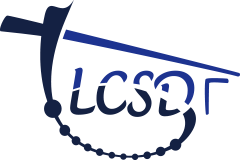 Home Based Education Progress Report
This Progress Report is to be provided to the Home Based Education Administrator at the completion of each school year.
A portfolio shall be developed and kept in accordance with Section 16 of the Home Based Education Program Regulations. This portfolio will remain in the home.
Please attach 3 examples of student work completed throughout the year to this report.
What were the 3 broad goals for this student for this school year.What are 3 suggested broad goals for this student for NEXT year.
This student is going into Grade _________ next year.

Where is this student attending school next school year? Check which applies: ロ LCSD   ロOTHER

__________________________________________________________________________________________________

Planning for next year? 
Please ensure this progress report is handed in/emailed to the Home Based Administrator (Jessie Mann jmann@lcsd.ca) at the end of the school year with 3 examples of student work attached in the same email or attached to the package if dropped off/handed in.

If you are returning for another year of Home Based Education with LCSD we will also require a Notice of Intent (from the Government of Saskatchewan). Please print, sign and forward that with this progress report. 

Please check and ensure the following is completed and emailed/dropped off:
ロ Progress Report
ロ 3 Examples of Student Work
ロ Notice of Intent (only if returning next year)
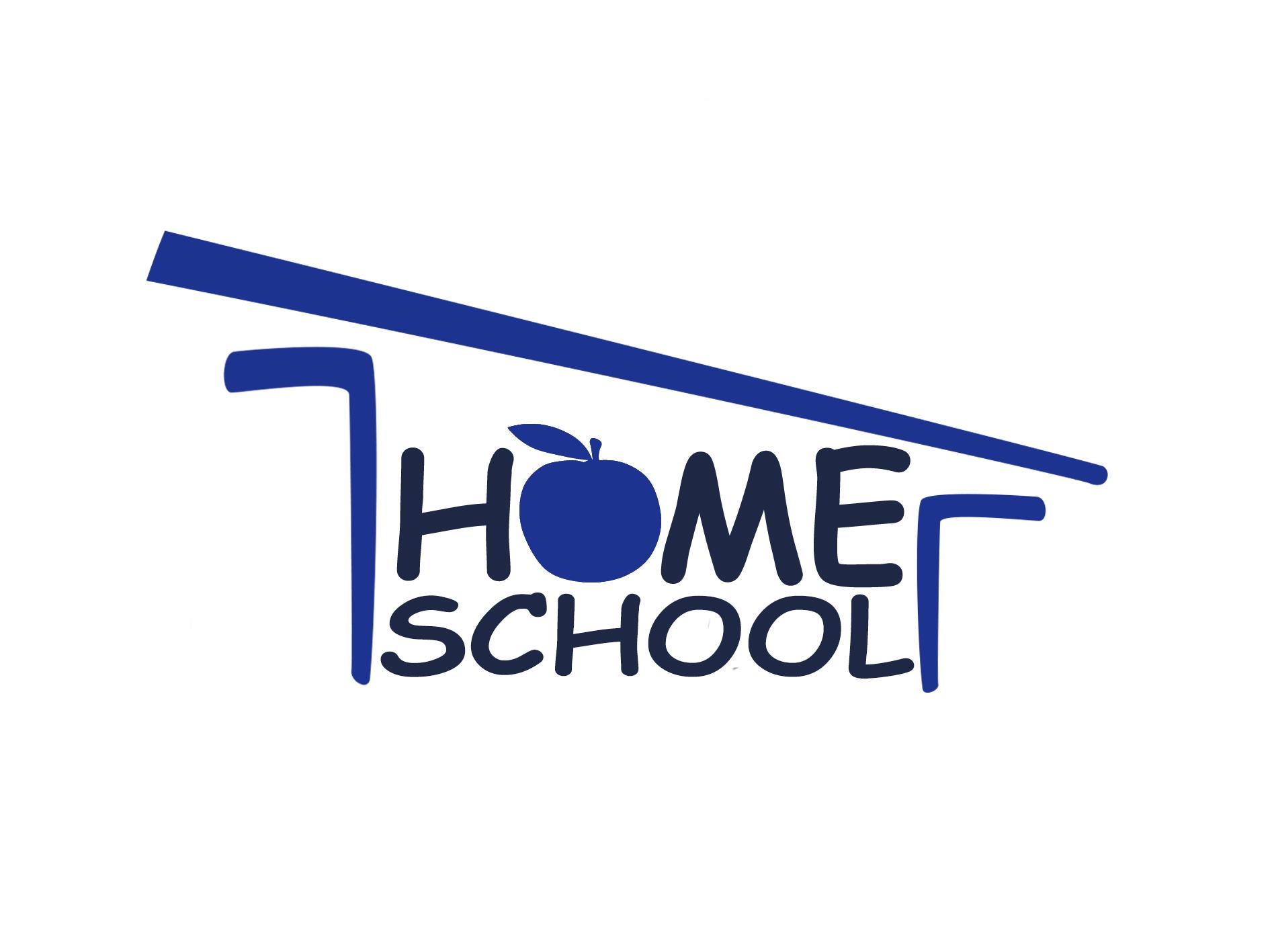 
 							_________________________________________________
 							Facilitator/Home Based Educator Signature

 							_________________________________________________
 							Home Based Education Administrator Signature

 							_________________________________________________
 							Date submitted
Lloydminster Catholic School DivisionStudent full legal nameGradegrade levelSchool Year2021-2022Parent(s) Name(s)full name(s)Facilitatoryour name/Home Based educatorReport submitteddate submitted1.2.3.YEAR END SUMMARY 
Please provide us with details on students' overall experience in Home Based Education this school year. 
Your summary may include:
What were strengths?
What areas need improvement?
What were highlights of the school year?
What can be noted in preparing for next school year? 
Any additional comments:



SUBJECT AREAWhat was covered? What did the student accomplish?GradingELA: ReadingELA: WritingMathScienceSocial Studies/ HumanitiesPhysical EducationFaithPractical and Applied ArtsOther:1.2.3.